К 80-летию со дня образования Пензенской области18 октября в 6б классе был проведен классный час, посвященный 80-летию со дня образования Пензенской области.  Классный руководитель Хальметова И.И. ознакомила с символикой области. Затем дети исполняли гимн. На уроке была представлена презентация  с изображением достопримечательностей Пензенской области. Таким образом, ребята совершили заочную экскурсию по родному краю. Некоторые учащиеся класса подготовили сообщения  о великих людях, прославивших Пензу во всём мире. Среди них М.Ю. Лермонтов , А.И. Куприн , В.Э.Мейерхольд  и многие другие. Каждый должен знать историю своего края  и гордиться малой Родиной.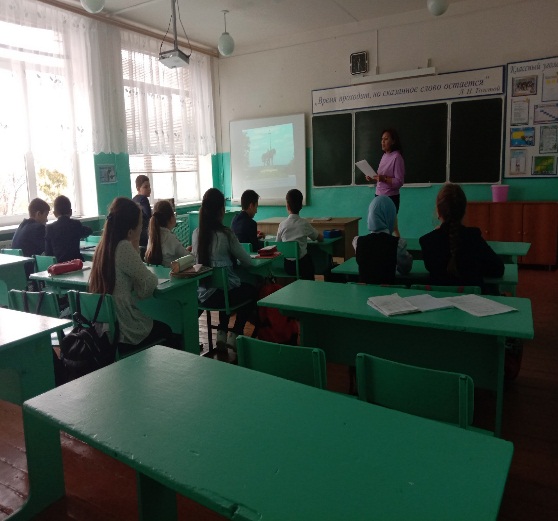 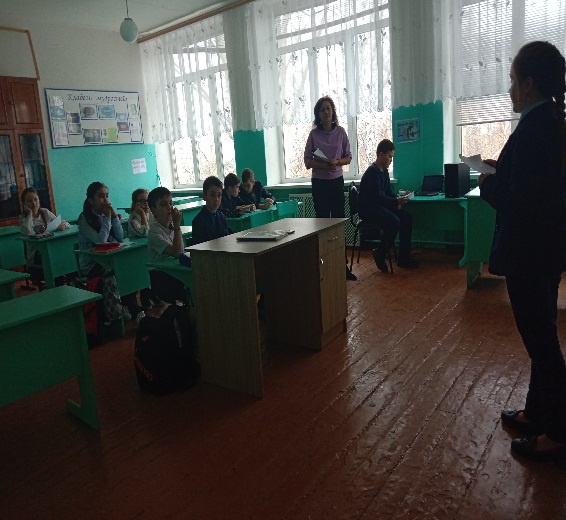 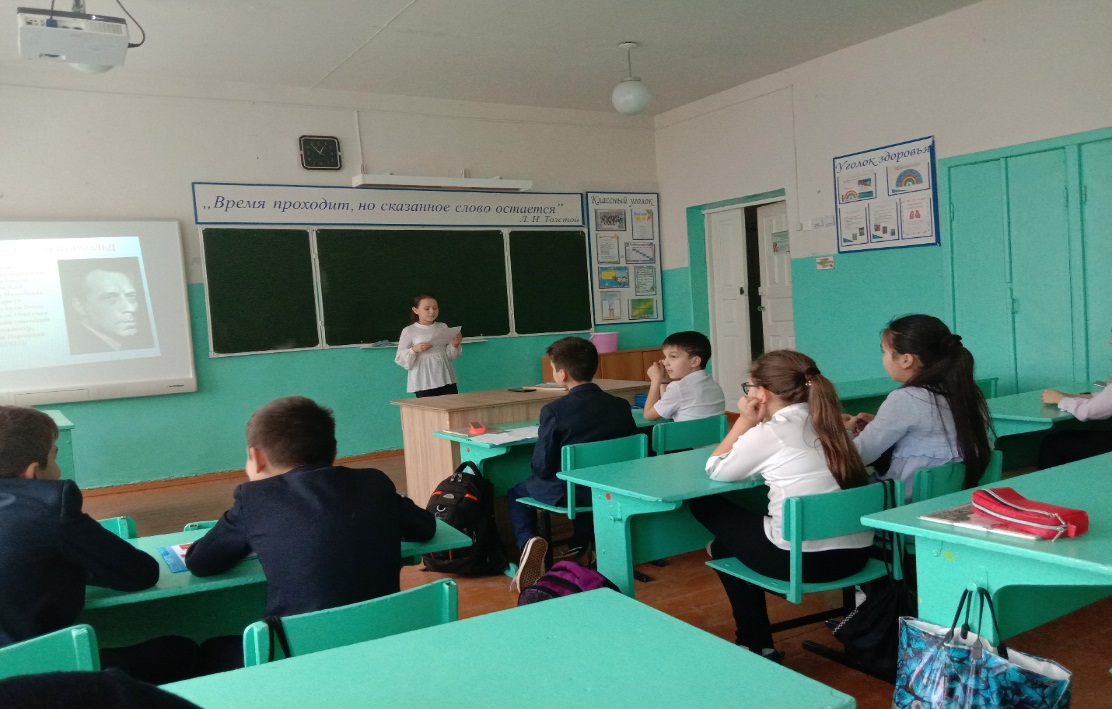 